       Итоговая работа по сольфеджио,  2 класс ПППостроить гамму Фа мажор.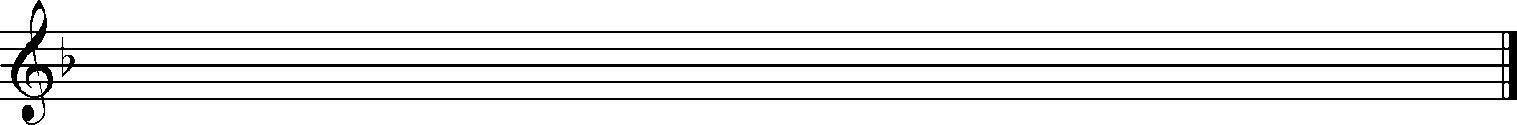 I     II         III	  IV	V       VI	   VII	I2.Построить указанные интервалы от заданного звука вверх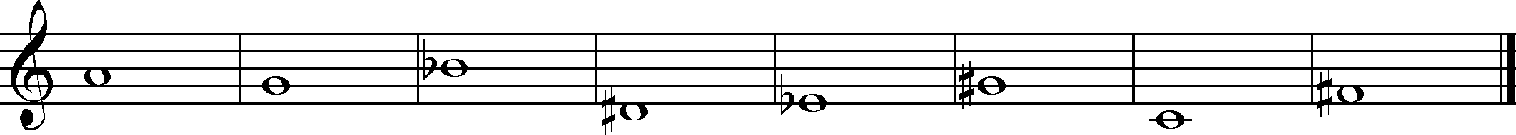 б.2            б.6	   б.3	     ч.1	     ч.4	     м.6	   м.7	   ч.83.Определить тональность, подписать ступени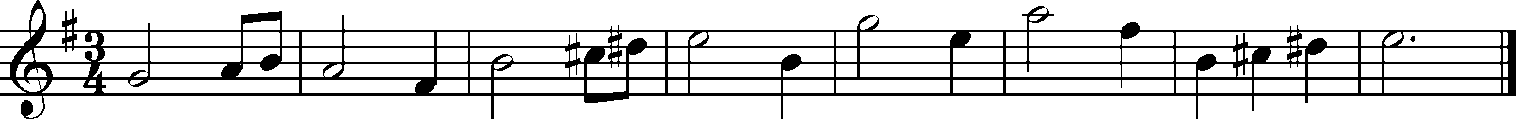 